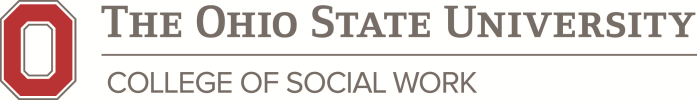 The Ohio State University College of Social Work Continuing Education Program works closely with community professionals to provide quality continuing education programing.  If you would like to present with our program, please provide us with the following information.  Thank you for your interest!  We look forward to working with you.Presenter Check ListPresenter ApplicationTimed Agenda for the presentationEnclose Vita/Resume of each person presenting Vendor Setup formIf you are currently employed by OSU, you do not need to complete this form.Handouts and materials Please submit materials with the application or at least 1 month prior to the scheduled presentation date.  If we do not receive the materials in the required timeframe, it will be the presenter’s responsibility to prepare the materials and copy them at their own cost.Please return this packet by email to cswce@osu.edu  If you would prefer to mail your information, please submit it to:OSU College of Social WorkAttn: Continuing Education 400 Stillman Hall1947 College RoadColumbus, Ohio 43210  Presenter ApplicationPresenter InformationBrief Presenter Bio:*If we have a current bio on file, please skip this section.Program InformationBrief Program Description:Program Objectives: (By the end of this training, participants will be able to…)Please check all applicable topics that pertain to your program. Topics are subject to final review by our program. Administration and Management  Aging    Alcohol, Tobacco & Other Drugs    Case Management  Children, Youth & Families  Clinical  Community Organization & Social Policy    Ethics    Health    Mental Health  Mind & Body/Wellness  Private Practice   School Social Work  Social and Economic Justice & Peace  The OSU, College of Social Work is an approved provider for the State of Ohio Counselor, Social Worker and Marriage & Family Therapist Board. 
SW/MFT Provider number: RST111002Counselor Provider number: RCX011401Vendor Set Up FormHere is a link to the form, copy and paste it into your web browser: http://go.osu.edu/formw9 If you would like OSU to pay your business, please complete pages 1 and 2.  If you would like OSU to pay you as an individual, please complete page 1 only. At this time, we are unable to accept digital signatures. Please complete the form and mail it to the address on page 1 of this application or fax it to 614-292-1409, Attention: Continuing Education. Presenter Name & Credentials:License #:Email Address:Primary Phone #:Additional Phone #:Home Address:Program Title:Training Length (2, 3 or 6 hours): 1.2.3.Other: